Young Achievers Tour 2015 Sponsorship ProspectusAVAILABLE SPONSORSHIP PACKAGES INCLUDE:DiamondSponsorship Cost = $20000 (cash or in-kind negotiable)Sponsorship BenefitsNaming write of tour ???? Young Achievers Reconciliation TourMedia exposure through coverage of teams through local media and possible international outlets including The Morning Bulletin and Television. Dress shirt sponsor.Advertisement on sets of team apparel. Advertisement for all remaining gear on tour.Website and newsletter acknowledgementPlayer of the Tour trophy.  2 tickets on tour to travel with team (Optional)PLATINUM SPONSORSHIPSponsorship Cost = $10000 (cash or in-kind negotiable)Sponsorship Benefits: Media exposure through coverage of teams through local media and possible international outlets including The Morning Bulletin and Television. Dress shirt sponsor.Advertisement on sets of team apparel. Advertisement for all remaining gear on tour.Website and newsletter acknowledgement1 ticket on tour with team (Optional)GOLD SPONSORSHIPSponsorship Cost = $5000 (cash- in-kind negotiable)Sponsorship Benefits:  Media exposure through coverage of teams through local media outlets including The Morning Bulletin and Television. Dress shirt sponsor.Advertisement on sets of team apparel. Advertisement for all remaining gear on tour.Website and newsletter acknowledgementSILVER SPONSORSHIPSponsorship Cost = $2000 (cash or inkind negotiable)Sponsorship Benefits: Dress shirt sponsor.Advertisement on sets of team apparel. Website and newsletter acknowledgementBRONZE SPONSORSHIPSponsorship Cost = $500 (cash or inkind negotiable)Sponsorship Benefits: Dress shirt sponsor.Website and newsletter acknowledgement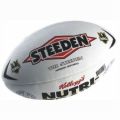 